www.gossgt.com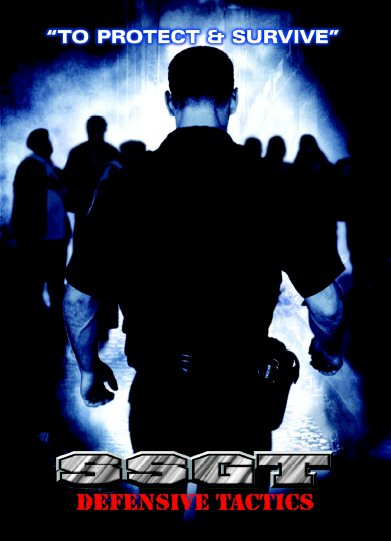 MISSISSIPPI COURSE                         VANGUARD LEVEL 1 AND 2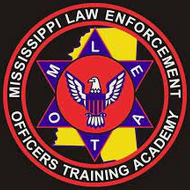                          INSTRUCTOR COURSES                           DATES		Level 1 – April 24 – 28, 2023                                     Level 2 – June 5 – 9, 2023HOSTMS LAW ENFORCEMENT OFFICERS TRAINING ACADEMY                          3791 Hwy 468 W.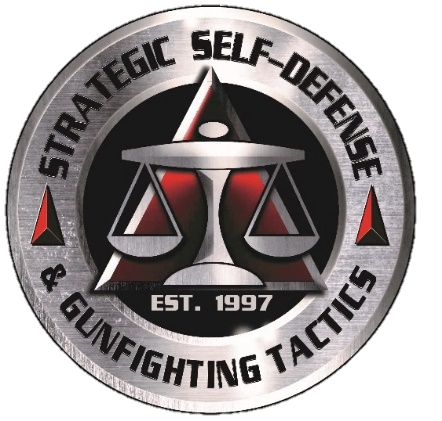                            Pearl, MS 39208	               CONTACT                    Tony Carleton                             662-231-3201             Price           $700.00 each class      $500.00 re-certification